CARRERA DE COMUNICACIÓN SOCIAL SEDE QUTO Coordinación de  Prácticas y Vinculación con la SociedadFICHA DE DATOS DE PRÁCTICAS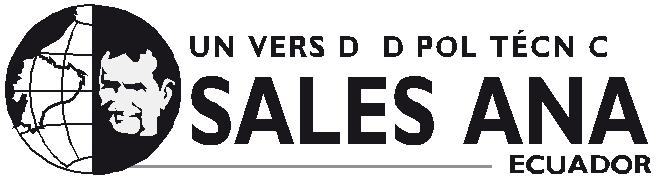 ANEXO 1PARA SER  LLENADO POREL PRACTICANTEFIRMA ESTUDIANTE:                                                                     NOMBRE ESTUDIANTE:     	ESPACIO DE USO DE LA COORDINACIÓNDATOS DEL ESTUDIANTE:NOMBRESAPELLIDOSNÚMERO DE CÉDULASEMESTRE  Y MENCIÓNNIVEL PRÁCTICAMARQUE CON UNA “X”                                 1MARQUE CON UNA “X”                                 1MARQUE CON UNA “X”                                 1223344TOTAL DE HORASHORARIO  PARA PRACTICASLUNESMARTESMIÉRCOLESMIÉRCOLESMIÉRCOLESJUEVESJUEVESJUEVESVIERNESVIERNESVIERNESSÁBADOSÁBADOSÁBADOHORARIO  PARA PRACTICASFECHA DE INICIO Y FINTELÉFONOSEMAILDATOS DE LUGAR DE PRÁCTICAS:RAZÓN SOCIALRUCNOMBRE DEL RESPONSABLE DEL ALUMNO(A) (Detallar su título)CARGODIRECCIÓNTELÉFONOSEMAILOBSERVACIONESNo.  DOCUMENTOFECHA RECEPCIÓNFECHA ENTREGATIPO SOLICITUDOBSERVACIONESAPROBACIÓNSI               NO